Instrucciones-Lee el objetivo de la guía de trabajo y escríbelo en tu cuaderno de Lenguaje-Lee la información sobre el texto literario la fábula.- Realiza las actividades en la guía de trabajo y, luego responde algunas preguntas en tu cuaderno. Recuerda que esta será tu evidencia de, que realizaste la tarea.- Solicita la ayuda de un adulto cuando tengas dificultades en algunas de las actividades que debes realizar- Para que tengas tu cuaderno de Lenguaje con la materia realiza las actividades que se te indican en él.- Envía la guía de trabajo a mi correo que aparece en el parte superior derecho de la guíaEsta semana trabajaremos un texto literarioACTIVIDAD N°1Para comenzar ¿Qué son los textos literarios?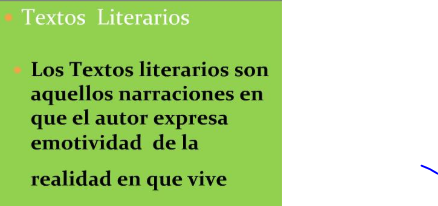 Los textos literarios se clasifican en: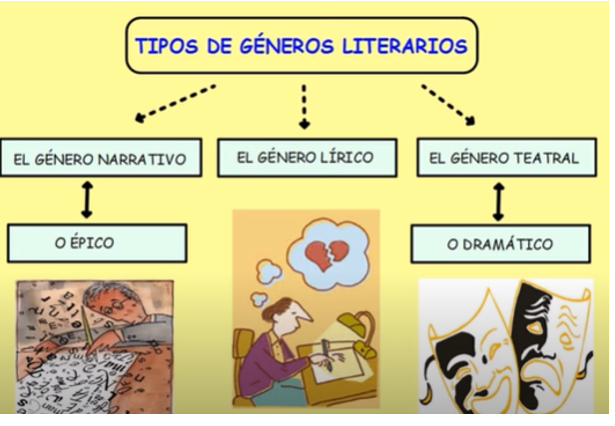                                       ÉPICO: Es una narración en verso que relata los hechos históricos de un pueblo.Nuestro texto literario de hoy corresponde al género narrativo.  La FÁBULA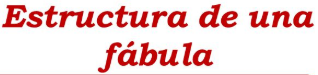 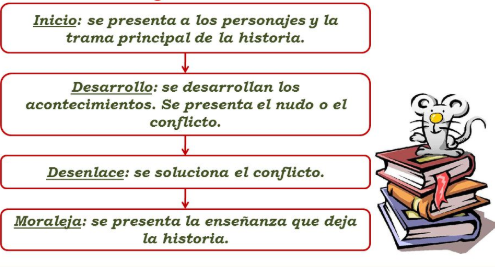 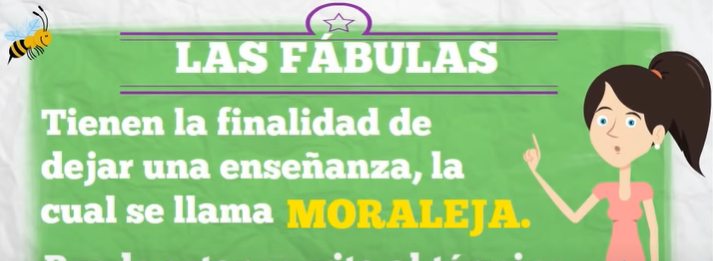 ACTIVIDAD N°2                                Te invito a leer la fábula en tu texto de estudios página 90 Antes de leer 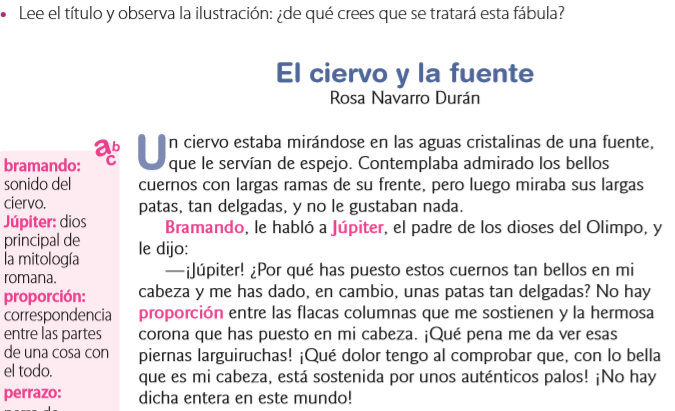 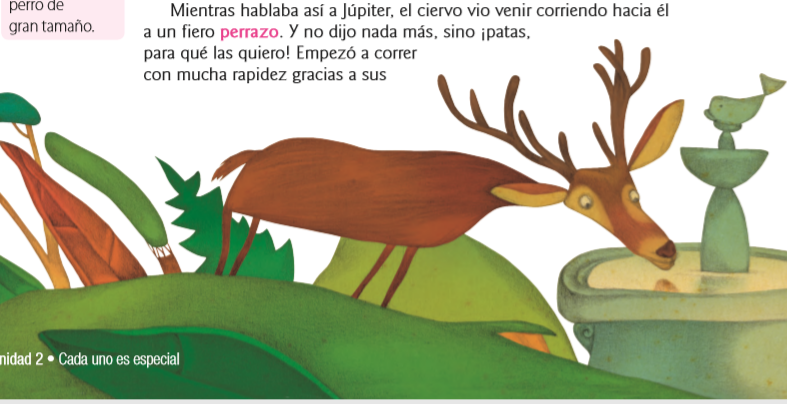 ACTIVIDAD N°3Trabaja en tu cuaderno de Lenguaje. No olvides de escribir el objetivo Después de leer la fábulaResponde las preguntas con oraciones completa ¿Quién o quiénes son los personajes principales de esta historia?¿Qué parte de su cuerpo valoraba el ciervo?¿A quién le reclamaba el ciervo sobre su aspecto físico?¿Qué aspecto de su cuerpo, el ciervo no estaba conforme?¿Qué situación le permitió al ciervo darse cuenta de que debía aceptarse tal cual era?¿Qué opinas acerca de valorar nuestras cualidades físicas sin importar si son bellas o feas?¿Cuál es el propósito comunicativo de la fábula “El ciervo y la fuente”?¿A qué conclusión llegó el ciervo?Subraya con lápiz de color la moraleja de la fábula y luego cópiala en tu cuaderno de Lenguaje.     10     ahora repasaremos ortografía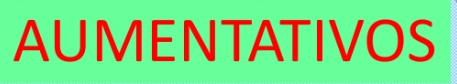                     Son palabras que indican grandeza, es decir, de mayor tamaño. Todos los aumentativos terminados en azo y aza se escriben con zEscribe el aumentativo de las siguientes palabras observa el ejemplo                                     PERRO        	                     PERRAZO                      GOL                                     Cuerno                                                                               Tractor                                      Palo                                                                                    Tambor                                      Bala                                                                                    Hombre Unidad 2: Cada uno es especial                                                             Semana 6                                                          Guía N°6 Unidad 2: Cada uno es especial                                                             Semana 6                                                          Guía N°6NOMBRE DE ESTUDIANTE:CURSO:4 AñoFECHA:FECHA:OBJETIVO DE APRENDIZAJE OA3 Leer y familiarizarse con un amplio repertorio de literatura para aumentar su conocimiento del mundo y desarrollar su imaginación; por ejemplo: poemas, cuentos folclóricos y de autor, fábulas, leyendas, mitos, novelas, historietas y otros.OBJETIVO DE APRENDIZAJE OA3 Leer y familiarizarse con un amplio repertorio de literatura para aumentar su conocimiento del mundo y desarrollar su imaginación; por ejemplo: poemas, cuentos folclóricos y de autor, fábulas, leyendas, mitos, novelas, historietas y otros.OBJETIVO DE LA CLASE: Reconocer el propósito comunicativo de la fábula (El ciervo y la fuente) y valorar sus cualidades personales.OBJETIVO DE LA CLASE: Reconocer el propósito comunicativo de la fábula (El ciervo y la fuente) y valorar sus cualidades personales.Género Narrativo: Cuentos, fábulas, leyendas y mitos.Género Lírico: Poemas caligramas y acrósticos.Género Dramático: obras de teatroSOLUCIONARIO O RESPUESTA ESPERADASOLUCIONARIO O RESPUESTA ESPERADANÚMERO DE PREGUNTARESPUESTA1El personaje principal de la historia en el ciervo2El ciervo valoraba las ramas de sus bellos cuernos.3El ciervo le reclamaba sobre su aspecto físico al dios Júpiter4El ciervo no estaba conforme con sus largas y delgadas patas.5La situación que le permitió al ciervo darse cuenta de que debía aceptarse tal cual era fue la persecución del perrazo, en la cual las patas le salvaron la vida.6Respuesta abierta7El propósito comunicativo de la fábula es que debemos aprender a valorar todas las partes de nuestro cuerpo sin discriminar nuestro aspecto físico.8El ciervo llegó a la conclusión que, si no hubiese sido por sus largas y delgadas patas, ya estaría muerto.9No hay que dejarse llevar por lo que nos entra por los ojos, sino que hay que ser inteligente y pensar si nos conviene o nos va a causar problemas.10Cuerno- cuernazoPalo -palazoBala – balazoGol – golazoTractor – tractorazoTambor – tamborazoHombre -hombrazo 